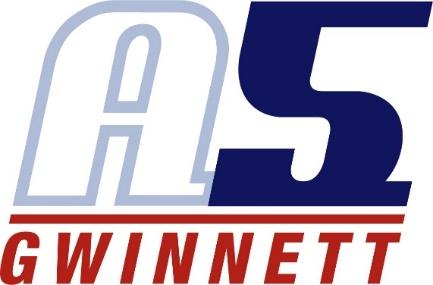 Zhane WashingtonCoaching Experience Johns Creek Feeder A team assistant coach - currentVolunteer Coach for Discovery High school- currentPlaying Experience Discovery High SchoolMiddle hitter- Junior Varisty Team - (2017)Middle hitter - Varsity Team (2017-2020)Outside hitter- Varsity Team - (2018-2020)Right side hitter- Varsity team (2018-2019)Honorable Mention All region (2020)Education Albany State University -    Currently finishing Associate of Science in Biology- Graduate 2023 